LSU Credit CardLSU fans should be advised that various companies are marketing this credit card.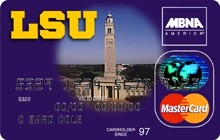 BEWARE… the card comes with les miles and no points!!!!!